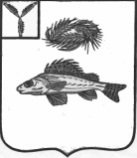    АДМИНИСТРАЦИЯЕРШОВСКОГО МУНИЦИПАЛЬНОГО   РАЙОНА САРАТОВСКОЙ ОБЛАСТИПОСТАНОВЛЕНИЕОт 22.11.2018    № 963                                              г. ЕршовО  внесении дополнения в постановление администрации Ершовского муниципального района от 25.05.2015 г. № 557. В соответствии с Федеральным законом от 27.07.2010 №210-ФЗ «Об организации предоставления государственных и муниципальных услуг», с постановлением Правительства РФ от 26.03.2016 №236 «О требованиях к предоставлению в электронной форме государственных и муниципальных услуг», администрация Ершовского муниципального района ПОСТАНОВЛЯЕТ:Внести в приложение к  постановлению администрации   Ершовского  муниципального  района  от  25.05.2015 г.   № 557 «Об утверждении административного регламента предоставления муниципальной услуги «Об утверждении схемы расположения земельного участка на кадастровом плане территории» следующее  дополнение:1.1.  В подпункте 3 пункта 63 слова «не позднее 10 календарных дней» дополнить словами «с момента приема заявления.»    2.Разместить настоящее постановление на официальном сайте администрации Ершовского  муниципального района.    3.Контроль за исполнением настоящего постановления возложить на заместителя главы администрации Сучкову Л.И.Глава Ершовского муниципального района                           С.А.Зубрицкая   